Avustuksen myöntämisen yleiset ehdot:-Apurahan myöntämisen ehtona on, että hakijan kotikaupunki on käyttövuonna Kristiinankaupunki-Avustuksen käytöstä on toimitettava tositteet kulttuuriyksikköön-Apurahaa ei saa käyttää muuhun kuin anottuun tarkoitukseen. Avustus voidaan periä takaisin, mikäli yleiset ehdot eivät täyty.-Tarkemmat yleisperiaatteet: www.kristiinankaupunki.fi >kulttuuri- ja vapaa-aika>avustuksetLisätiedot: p. (06) 221 6263, 040-508 5230 Hakemuksen postitus/toimitusosoite: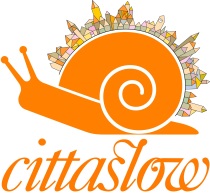 Sivistys- ja vapaa-aikakeskusOsoite:			Postiosoite: Lapväärtintie 163.C 		PL 1364100 Kristiinankaupunki		64101 Kristiinankaupunki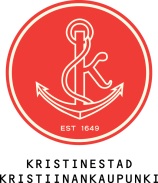 PIENAVUSTUSHAKEMUS / PÄÄTÖSApurahahakemus, sivistys ja vapaa-aikaPIENAVUSTUSHAKEMUS / PÄÄTÖSApurahahakemus, sivistys ja vapaa-aikaPIENAVUSTUSHAKEMUS / PÄÄTÖSApurahahakemus, sivistys ja vapaa-aikaPIENAVUSTUSHAKEMUS / PÄÄTÖSApurahahakemus, sivistys ja vapaa-aikaPIENAVUSTUSHAKEMUS / PÄÄTÖSApurahahakemus, sivistys ja vapaa-aikaPIENAVUSTUSHAKEMUS / PÄÄTÖSApurahahakemus, sivistys ja vapaa-aikaPIENAVUSTUSHAKEMUS / PÄÄTÖSApurahahakemus, sivistys ja vapaa-aikaPIENAVUSTUSHAKEMUS / PÄÄTÖSApurahahakemus, sivistys ja vapaa-aikaPIENAVUSTUSHAKEMUS / PÄÄTÖSApurahahakemus, sivistys ja vapaa-aikaPIENAVUSTUSHAKEMUS / PÄÄTÖSApurahahakemus, sivistys ja vapaa-aikaSaapumispäiväSaapumispäiväDiaari nroDiaari nroDiaari nroDiaari nroDiaari nroPäätöstiedotpvm                           §Päätöstiedotpvm                           §Päätöstiedotpvm                           §MyönnettyKulttuurialaKulttuurialaKulttuurialaKulttuurialaKulttuurialaKulttuurialaKulttuurialaKulttuurialaKulttuurialaKulttuurialaKulttuuriala Musiikki/Säveltaide  Kuvataide  Tanssitaide  Kirjallisuus/Sanataide  Näyttämötaide Elokuvataide  Sirkustaide  Taideteollisuus  Rakennustaide  Muu, mikä? 
 Musiikki/Säveltaide  Kuvataide  Tanssitaide  Kirjallisuus/Sanataide  Näyttämötaide Elokuvataide  Sirkustaide  Taideteollisuus  Rakennustaide  Muu, mikä? 
 Musiikki/Säveltaide  Kuvataide  Tanssitaide  Kirjallisuus/Sanataide  Näyttämötaide Elokuvataide  Sirkustaide  Taideteollisuus  Rakennustaide  Muu, mikä? 
 Musiikki/Säveltaide  Kuvataide  Tanssitaide  Kirjallisuus/Sanataide  Näyttämötaide Elokuvataide  Sirkustaide  Taideteollisuus  Rakennustaide  Muu, mikä? 
 Musiikki/Säveltaide  Kuvataide  Tanssitaide  Kirjallisuus/Sanataide  Näyttämötaide Elokuvataide  Sirkustaide  Taideteollisuus  Rakennustaide  Muu, mikä? 
 Musiikki/Säveltaide  Kuvataide  Tanssitaide  Kirjallisuus/Sanataide  Näyttämötaide Elokuvataide  Sirkustaide  Taideteollisuus  Rakennustaide  Muu, mikä? 
 Musiikki/Säveltaide  Kuvataide  Tanssitaide  Kirjallisuus/Sanataide  Näyttämötaide Elokuvataide  Sirkustaide  Taideteollisuus  Rakennustaide  Muu, mikä? 
 Musiikki/Säveltaide  Kuvataide  Tanssitaide  Kirjallisuus/Sanataide  Näyttämötaide Elokuvataide  Sirkustaide  Taideteollisuus  Rakennustaide  Muu, mikä? 
 Musiikki/Säveltaide  Kuvataide  Tanssitaide  Kirjallisuus/Sanataide  Näyttämötaide Elokuvataide  Sirkustaide  Taideteollisuus  Rakennustaide  Muu, mikä? 
 Musiikki/Säveltaide  Kuvataide  Tanssitaide  Kirjallisuus/Sanataide  Näyttämötaide Elokuvataide  Sirkustaide  Taideteollisuus  Rakennustaide  Muu, mikä? 
 Musiikki/Säveltaide  Kuvataide  Tanssitaide  Kirjallisuus/Sanataide  Näyttämötaide Elokuvataide  Sirkustaide  Taideteollisuus  Rakennustaide  Muu, mikä? 
Hakijan henkilötiedot (yksityinen henkilö)Hakijan henkilötiedot (yksityinen henkilö)Hakijan henkilötiedot (yksityinen henkilö)Hakijan henkilötiedot (yksityinen henkilö)Hakijan henkilötiedot (yksityinen henkilö)Hakijan henkilötiedot (yksityinen henkilö)Hakijan henkilötiedot (yksityinen henkilö)Hakijan henkilötiedot (yksityinen henkilö)Hakijan henkilötiedot (yksityinen henkilö)Hakijan henkilötiedot (yksityinen henkilö)Hakijan henkilötiedot (yksityinen henkilö)SukunimiSukunimiSukunimiEtunimetEtunimetEtunimetEtunimetEtunimetHenkilötunnusHenkilötunnusHenkilötunnusOsoiteOsoiteOsoitePostinumeroPostinumeroPostinumeroPostinumeroPostinumeroPostitoimipaikkaPostitoimipaikkaPostitoimipaikkaPuhelin kotiinPuhelin kotiinPuhelin kotiinPuhelin toimeenPuhelin toimeenPuhelin toimeenPuhelin toimeenPuhelin toimeenArvo tai ammattiArvo tai ammattiArvo tai ammattiPankkiyhteysPankkiyhteysPankkiyhteysKotikuntaKotikuntaKotikuntaKotikuntaKotikuntaPäätoimi/sivutoimiPäätoimi/sivutoimiPäätoimi/sivutoimiSähköpostiosoiteSähköpostiosoiteSähköpostiosoiteSähköpostiosoiteSähköpostiosoiteSähköpostiosoiteSähköpostiosoiteSähköpostiosoiteSähköpostiosoiteSähköpostiosoiteSähköpostiosoiteHakijan tiedot (yhdistys/yhteisö/työryhmä)Hakijan tiedot (yhdistys/yhteisö/työryhmä)Hakijan tiedot (yhdistys/yhteisö/työryhmä)Hakijan tiedot (yhdistys/yhteisö/työryhmä)Hakijan tiedot (yhdistys/yhteisö/työryhmä)Hakijan tiedot (yhdistys/yhteisö/työryhmä)Hakijan tiedot (yhdistys/yhteisö/työryhmä)Hakijan tiedot (yhdistys/yhteisö/työryhmä)Hakijan tiedot (yhdistys/yhteisö/työryhmä)Hakijan tiedot (yhdistys/yhteisö/työryhmä)Hakijan tiedot (yhdistys/yhteisö/työryhmä)Yhteisön nimiYhteisön nimiRek.pvm.Rek.pvm.Rek.pvm.Rek.pvm.Rek.pvm.JäsenmääräJäsenmääräKotipaikkaKotipaikkaYhteyshenkilöYhteyshenkilöYhteyshenkilöYhteyshenkilöYhteyshenkilöPuhelinnumeroPuhelinnumeroPuhelinnumeroPuhelinnumeroSähköpostiosoiteSähköpostiosoiteOsoiteOsoiteOsoiteOsoiteOsoitePostinumeroPostinumeroPostinumeroPostinumeroPostitoimipaikkaPostitoimipaikkaHallituksen/johtokunnan puheenjohtajaHallituksen/johtokunnan puheenjohtajaHallituksen/johtokunnan puheenjohtajaHallituksen/johtokunnan puheenjohtajaHallituksen/johtokunnan puheenjohtajaHallituksen/johtokunnan puheenjohtajaHallituksen/johtokunnan puheenjohtajaHallituksen/johtokunnan puheenjohtajaHallituksen/johtokunnan puheenjohtajaPuhelinnumeroPuhelinnumeroOsoiteOsoiteOsoiteOsoiteOsoitePostinumeroPostinumeroPostinumeroPostinumeroPostitoimipaikkaPostitoimipaikkaPankkiyhteysPankkiyhteysPankkiyhteysPankkiyhteysPankkiyhteysPankkiyhteysPankkiyhteysPankkiyhteysPankkiyhteysLY-tunnusLY-tunnusSähköpostiosoiteSähköpostiosoiteSähköpostiosoiteSähköpostiosoiteSähköpostiosoiteSähköpostiosoiteSähköpostiosoiteSähköpostiosoiteSähköpostiosoite www-osoite www-osoiteAvustuksen käyttötarkoitusAvustuksen käyttötarkoitusAvustuksen käyttötarkoitusAvustuksen käyttötarkoitusAvustuksen käyttötarkoitusAvustuksen käyttötarkoitusAvustuksen käyttötarkoitusAvustuksen käyttötarkoitusAvustuksen käyttötarkoitusAvustuksen käyttötarkoitusAvustuksen käyttötarkoitus Pienavustuksen käyttötarkoitus. Pienavustuksen käyttötarkoitus. Pienavustuksen käyttötarkoitus. Pienavustuksen käyttötarkoitus. Pienavustuksen käyttötarkoitus. Pienavustuksen käyttötarkoitus. Pienavustuksen käyttötarkoitus. Pienavustuksen käyttötarkoitus. Pienavustuksen käyttötarkoitus. Pienavustuksen käyttötarkoitus. Pienavustuksen käyttötarkoitus.Haettava summaHaettava summaHaettava summaHaettava summaHaettava summaHaettava summaHaettava summaHaettava summaHaettava summaHaettava summaHaettava summaHaettava summa. Haettava summa. Haettava summa. Haettava summa. Haettava summa. Haettava summa. Haettava summa. Haettava summa. Haettava summa. Haettava summa. Haettava summa. AllekirjoitusAllekirjoitusAllekirjoitusAllekirjoitusAllekirjoitusAllekirjoitusAllekirjoitusAllekirjoitusAllekirjoitusAllekirjoitusAllekirjoitusPaikka ja aikaPaikka ja aikaPaikka ja aikaPaikka ja aikaAllekirjoitus ja nimen selvennysAllekirjoitus ja nimen selvennysAllekirjoitus ja nimen selvennysAllekirjoitus ja nimen selvennysAllekirjoitus ja nimen selvennysAllekirjoitus ja nimen selvennysAllekirjoitus ja nimen selvennys